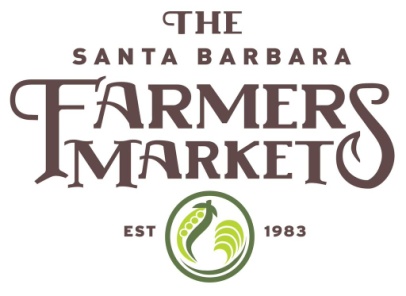 SBCFMA Seafood ApplicationNote: Seafood applicant must own or lease the boat that is landing any seafood requested for sale at SBCFMA farmers’ market. The buying and reselling of any product is strictly forbidden. You may include insert pages if you need additional space to complete this form.Name of Business: _____________________________________________________________Name of Applicant: ___________________________________________________________Mailing Address: _______________________________________________________________________________________________________________________________________Contact Person: ____________________________________________________________Phone Number :__(_______)___________________________________________________Email Address and website: ____________________________________________________Boat Name: __________________________________________________________________Where is your boat docked? ____________________________________________________List of all fishing permits you currently hold: ________________________________________________________________________________________________________________________________________________________________________________________________List of all items you are requesting to sell, and their projected seasons:  ____________________________________________________________________________________________________________________________________________________________________________________________________________________________________________________________________________________________________________________________________Where do you catch/harvest your seafood? _____________________________________________________________________________________________________________________How is each of your catch obtained (Ex: line, net, trap, etc): ___________________________________________________________________________________________________________________________________________________________________________________Where is your catch landed? _________________________________________________________________________________________________________________________________How your catch is accounted for once landed: ____________________________________________________________________________________________________________________________________________________________________________________________________________________________________________________________________________Explain how each of your items will be sold at farmers market (Ex: “crab will be sold live”, “fish will be sold whole and uncut”, “fish will be sold in fillets”, etc.): _____________ _______________________________________________________________________________________________________________________________________________________________________________________________________________________________________If you are processing your seafood, state the physical address of the Santa Barbara County Environmental Health Department approved facility: _____________________________________________________________________________________________________Contact individual at processing facility: _________________________________________Contact phone number at processing facility: ______________________________________State how each of your products will be stored at farmers market (Ex: “crab will be live in tanks”, “fish sold in coolers packed with ice”, etc): ________________________________________________________________________________________________________________________________________________________________________________________________________________________________________________________________________Do you have a cold storage facility? : YES________________ NO_____________________If yes, please provide location name, address, and contact number: _____________________________________________________________________________________________________________________________________________________________________________List all farmers markets you currently participate in: _____________________________________________________________________________________________________________________________________________________________________________________________________________________________________________________________________________________________________________________________________________________________________________________________________________________________________________________________________________________________________________SBCFMA farmers’ markets you are requesting to participate in: ____ Saturday Santa Barbara		____ Sunday Camino Real		____ Tuesday Santa Barbara____ Wednesday Solvang		____ Thursday Carpinteria 		____ Friday MontecitoAny additional information about your operation: ______________________________________________________________________________________________________________________________________________________________________________________________________________________________________________________________________________________________________________________________________________________________________________________________________________________________________________________________________________________________________________List of required documents that must accompany this renewal application:Please provide the following documents below along with this application, if applicable. Additional documentation may be required.Copy of boat registration													______Copy of fishing license(s)													______Photo of your boat showing the boat name										______	Three (3) months of most recent fish tickets, stating block number, listing items you are requesting to sell	______	Copy of your product liability insurance	 (can be obtained post approval)					______	Copy of annual SB County Health Permit (required to obtain before selling, but not for application)                  ______Members in the SBCFMA are required to have all current and valid paperwork on file with the SBCFMA. When documents expire throughout the year, you must provide the SBCFMA with current copies. Any changes to your operation, including but not limited to; change in business structure, designation of your active participant, change in organic status, amended certified producers certificates, change in Health department approved facility location, change in product liability status/provider, or any other changes to the documents listed above, must be submitted to the SBCFMA before sales may resume at any given market location. I hereby state that all the information provided on this SBCFMA Farmer Application is accurate and true.  Name of Applicant (Print Name and Sign):_____________________________________________Date: _____________To submit Application; Mail to 232 Anacapa St. STE 1A, Santa Barbara CA 93101 		OREmail to Sam@sbfarmersmarket.org					ORDrop off at our market information booth at any of our SBCFMA farmers’ market locations 